INDICAÇÃO Nº 2745/2018Indica ao Poder Executivo Municipal que efetue limpeza na Rua de trás do Cinca I, onde vem juntando lixo e entulhos.Excelentíssimo Senhor Prefeito Municipal, Nos termos do Art. 108 do Regimento Interno desta Casa de Leis, dirijo-me a Vossa Excelência para sugerir que, por intermédio do Setor competente, que seja efetuado serviços de limpeza na Rua Manoel Teixeira, fundos do Cinca I, onde vem juntando entulhos e sujeira, atraindo roedores e demais insetos.Justificativa:Na rua de trás do Cinca I, devido a escuridão que as árvores provocam, pessoas desavisadas depositam todo tipo de entulhos e sujeira, ocasionando o aparecimento de roedores e insetos como aranhas e escorpiões. O temor dos moradores é que, com a proximidade da época de chuva, a situação se complique ocasionando mau cheiro e putrefação dos detritos. O local vem ficando conhecido como eco ponto clandestino.Plenário “Dr. Tancredo Neves”, em 13 de abril de 2.018.Gustavo Bagnoli-vereador-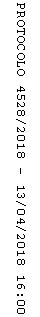 